KENDRIYA VIDYALAYA NO 1 AMBALA CANTTAPPLICATION FORM FOR PART TIME CONTRACTUAL TEACHERS/ INSTRUCTORS / COACHES ETC. 2021-22Important notes: All entries should be made in capital letters in English onlyOne form should be used for one post. Attested copies to be attached with all sets if applying for more than one post.1.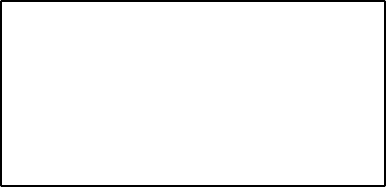 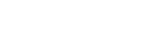 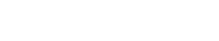 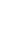 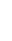 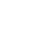 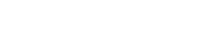 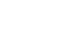 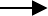 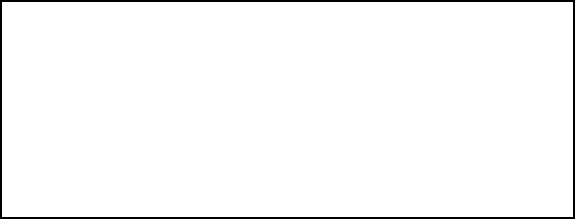 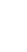 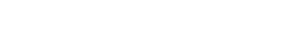 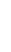 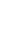 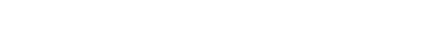 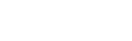 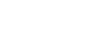 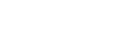 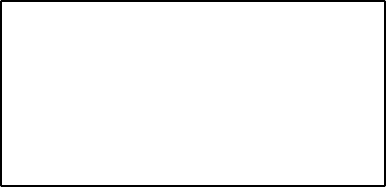 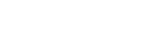 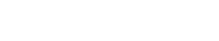 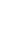 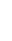 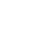 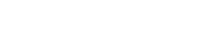 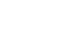 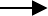 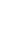 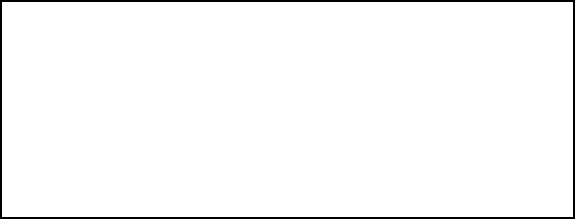 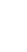 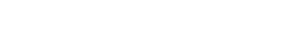 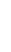 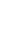 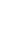 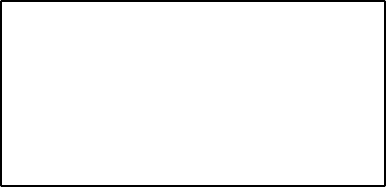 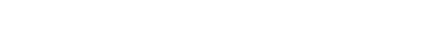 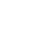 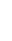 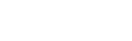 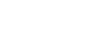 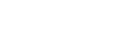 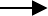 Candidate’s Name (in capital letters)(Please keep one box blank between First name, Middle name &Last name)Father’s /Husband’s Name(in capital letters)(Please keep one box blank between First name,middle name &Last name)FatherHusband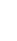 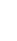 Date of Birth:DAY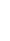 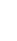 MonthYEARSex(PleaseTick)6.Age as on 09.02.2021Candidate’s Address (in capitals letters)Are you able to teach through English and Hindi, both?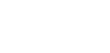 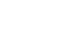 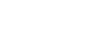 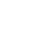 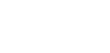 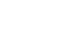 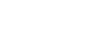 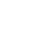 (Please mark (√) tick in the appropriate box) For teaching postsDo you have knowledge of computer application?(Please mark (√) tick in the appropriate box) For teaching postsAcademic Qualifications (Starting from High School) (Please give information as applicable. (Attach attested copies of Mark sheets and Certificates) 11.Experience (Attach attested copies of the experience certificate issued by the competent authority))UNDERTAKINGI hereby certify that all the information given above and copies of documents attached is true and correct to the best of my knowledge. I understand that the nature of job is purely Part time contractual basis and I agree to abide with rules and regulations in this regard. I also understand that mere eligibility does not confer right to be called for interview / selection. My candidature may be cancelled in case any information is found to be incorrect on verification.Place 	Date 	Signature 	Contact	No.		 Name 		MFYearMonthDaysName	:Father/Husband’s Name:Address	::City/Town	:	Ph/Mobile No.	:PIN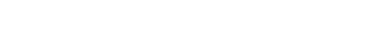 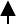 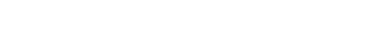 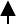 AGGREGATE MARKSAGGREGATE MARKSAGGREGATE MARKSOffice useName of Examination(with complete name of course passed)Write name of Examination passedYear of passingSubjects/Specializati onDuration of course(in months)Board/Universit yMax.Mark sMarks obtained%age of marksHigh School (Class X)Intermediate (Class XII)Graduation (Name of Course)B.ED/B.T.C/D.EL.EDCTETPost Graduation (Name of Course)Others if any (Specify)Post heldName of InstitutionPeriod of servicePeriod of serviceNo. of completed years & monthsSubject and class taughtScale of pay and salary per monthOffice usePost heldName of InstitutionFromToNo. of completed years & monthsSubject and class taughtScale of pay and salary per monthOffice use